ПОСТАНОВЛЕНИЕ МИНИСТЕРСТВА ТРУДА И СОЦИАЛЬНОЙ ЗАЩИТЫ РЕСПУБЛИКИ БЕЛАРУСЬ И МИНИСТЕРСТВА ЗДРАВООХРАНЕНИЯ РЕСПУБЛИКИ БЕЛАРУСЬ19 марта 2002 г. № 34/12Об утверждении перечня вредных веществ, при работе с которыми в профилактических целях показано употребление молока или равноценных пищевых продуктовВо исполнение постановления Совета Министров Республики Беларусь от 27 февраля 2002 г. № 260 «О бесплатном обеспечении работников молоком или равноценными пищевыми продуктами при работе с вредными веществами» Министерство труда и социальной защиты Республики Беларусь и Министерство здравоохранения Республики Беларусь ПОСТАНОВЛЯЮТ:Утвердить перечень вредных веществ, при работе с которыми в профилактических целях показано употребление молока или равноценных пищевых продуктов согласно приложению.ПЕРЕЧЕНЬ
вредных веществ, при работе с которыми в профилактических целях
показано употребление молока или равноценных пищевых продуктов1. Алифатические и алициклические углеводороды (насыщенные и ненасыщенные):углеводороды ряда метана: бутан, изобутан, пентан, изопентан, гексан, октан, изооктан, нонан;углеводороды ряда этилена: бутилен, амилен, изобутилен;циклические непредельные углеводороды: циклопентадиен, дициклопентадиен, циклопентадиенилтрикарбонил марганца;ароматические углеводороды одно- и многоядерные: бензол, ксилол, толуол, этилбензол, кумол (диизопропиленбензол), стирол, дифенил, нафталин, антрацен, фенантрен, бенз(а)пирен и их производные.2. Галогенопроизводные углеводороды жирного ряда:фторпроизводные: фторэтилен, дифторэтилен, трифторэтилен, тетрафторэтилен, трифторпропилен, дифторэтан, декафторбутан;хлорпроизводные: хлористый метил, хлористый метилен, хлороформ, четыреххлористый углерод, хлористый этил, дихлорэтан, трихлорэтан, тетрахлорэтан, трихлорпропан, тетрахлорпентан, хлористый винил, дихлорэтилен, трихлорэтилен, тетрахлорэтилен, аллодан, хлоропрен, хлористый аллил, хлористый бутилен, гексахлорбутадиен и остальные этого ряда;бромпроизводные: бромистый метилен, бромистый метил, бромистый этил, дибромэтан, тетрабромэтан, дибромпропан, бромоформ и остальные;йодопроизводные: йодистый метил, йодоформ, йодистый этил и другие;смешанные галогенопроизводные: дифторхлорметан, фтордихлорметан и другие.3. Галогенопроизводные углеводородов ароматического ряда: хлорбензол, дихлорбензол, трихлорбензол, тетрахлорбензол, гексахлорбензол, хлористый бензил, бензотрихлорид, хлорстирол, бромбензол, бромистый бензил и остальные галогенопроизводные этого ряда.4. Хлорпроизводные одноциклических и многоядерных углеводородов: хлорированные дифенилы, хлорокись дифенила, хлориндан, хлорнафталины, полихлорпинен, гексахлорциклогексан, гексахлорциклопентадиен и другие соединения этого класса.5. Спирты:спирты и гликоли жирного ряда предельные и непредельные: метиловый, бутиловый, пропиловый, аллиловый и остальные представители этого ряда;галогенопроизводные спиртов жирного ряда: спирт октафторамиловый, тетрафторпропиловый и остальные представители этого ряда;спирты циклического и ароматического ряда: бензиловый спирт, циклогексанол и остальные.6. Фенолы: фенол, хлорфенол, пентахлорфенол, крезолы, гидрохинон, пентахлорфенолят натрия и остальные.7. Эфиры алициклического и алифатического ряда и их галогенопроизводные: диметиловый, диэтиловый, диизопропиловый, дибутиловый, винилбутиловый, дивиниловый, монохлордиметиловый, дихлордиэтиловый, тетрахлордиэтиловый, эфиры этиленгликоля, пропиленгликоля, глицерина, полигликолевые эфиры.8. Эфиры фенолов: гваякол, монобензиловый эфир гидрохинона, динил и остальные этого ряда.9. Органические окиси и перекиси: окись этилена, пропилена, эпихлоргидрина, гидроперекись изопропилбензола, перекись бензоила, перекись метилэтилкетона, циклогексанона и остальные представители данной группы.10. Тиоспирты, тиофенолы и тиоэфиры: метил- и этилмеркаптаны, трихлортиофенол и пентахлортиофенол; соли трихлорфеноксиуксусной кислоты и остальные представители этого ряда.11. Альдегиды и кетоны замещенные и незамещенные: ацетальдегид, формальдегид, бензальдегид, акролеин, ацетон, бромацетон, хлорацетон, пентахлорацетон, гексахлорацетон, хлорацетофенон и остальные представители этого ряда.12. Органические кислоты, их ангидриды, амиды и галогеноангидриды: малеиновый, фталевый ангидрид, кислоты: муравьиная, уксусная, пропионовая и их ангидриды, нафтеновые кислоты, хлористый бензоил, хлорфеноксиуксусная кислота, соединения карбаминовой кислоты, тио- и дитиокарбаминовой кислоты, диметилформамид и остальные этой группы, а также диазосоединения, диазокетоны и диазоэфиры.13. Сложные эфиры: эфиры азотистой, азотной, серной, хлорсульфоновой, муравьиной, уксусной, пропионовой, акриловой, метакриловой, фталевой кислот и их галогенопроизводные.14. Сложные эфиры и амиды кислот фосфора: трикрезилфосфат, метилэтилтиофос, метилмеркаптофос.15. Нитросоединения и аминосоединения жирного полиметиленового ряда и их производные: нитроолефины, нитрометан, нитроэтан, нитропропан, нитробутан, нитрофоска, хлорпикрин, нитроциклогексан, метиламин, диметиламин, триметиламин, этиламин, диэтиламин, триэтиламин, этиленимин, полиэтиленимин, полиэтиленполиамин, гексаметилендиамин, этаноламин, циклогексиламин, дициклогексиламин и остальные этого ряда, нитрозосоединения.16. Нитросоединения и аминосоединения ароматического ряда и их производные: нитробензолы, нитротолуолы, нитроксилол, динок, диносеб, нитронафталины, нитрохлорбензолы, нитрофенолы, нитро- и аминоанизолы, анилин, ацетонанилин, хлоранилины, фенилендиамины, бензидин, парафенетидин.17. Бензохиноны, нафтахинон, антрахинон, бензатрен, парабензохинон и дихлорнафтахинон.18. Органические красители: антрахиноновые, нитро- и нитрозокрасители, азокрасители, азиновые, 2-метилфуран (силван).19. Гетероциклические соединения: фуран, тетрагидрофуран, фурфурол, тиофен, индол, пиридин, пиразолон, пурин, пиридиновые и пуриновые основания, пиколины, никотиновая кислота, диоксаны, пиперидин, морфолин, гексоген, барбитураты, их полупродукты и другие при производстве этих препаратов.20. Омнопон, опий, алкалоиды: атропин, кокаин, морфин, кодеин, стрихнин, пилокарпин, скополамин, сальсолин, папаверин, никотин, анабазин и остальные при производстве этих препаратов, а также сырье и готовая продукция, содержащие указанные алкалоиды (табачно-махорочное, сигарное, сигаретное производство, ферментация табака).21. Бороводороды.22. Галогены и галогенопроизводные: фтор, хлор, бром, йод, хлористый, бромистый, фтористый водород; плавиковая, кремнефтористоводородная кислоты, окись фтора, окись и двуокись хлора, трифторид хлора, хлористый йод, хлорокись углерода.23. Соединения серы: сероводород, сероуглерод, серная и хлоросульфоновая кислоты, хлорангидриды серы, сернистый и серный ангидриды.24. Селен и его соединения: селенистый ангидрид, селенистая кислота, селеновая кислота, их соли, хлорокись селена, органические соединения селена.25. Теллур и его соединения.26. Соединения азота: гидразин и его производные, окислы азота, азотная кислота, азид натрия, аммиак, нитрит натрия, хлористый азот, хлористый нитрозил, гидроксиламин.27. Желтый (белый) фосфор и его соединения: фосфорный ангидрид, фосфорная кислота и ее соли.28. Мышьяк и его соединения: мышьяковистый и мышьяковый ангидриды, арсенит кальция, арсенат кальция, арсенит натрия, парижская зелень, осарсол, иприт.29. Сурьма и ее соединения: сурьмянистый и сурьмяный ангидриды, сурьмянистый водород, хлориды сурьмы.30. Цианиды: цианистый водород, цианиды натрия и калия, дициан, хлорциан, бромциан, цианамид кальция, цианурхлорид, цианистый бензил.31. Нитролы: ацетонитрил, ацетонциангидрин, акрилонитрил, этиленциангидрин, бензонитрил и другие.32. Изоцианаты, фенилизоцианат, гексаметилендиизоцианат, толуилендиизоцианат, смола дициандиамидформальдегидная и другие.33. Соединения кремния в виде аэрозоля с содержанием свободной кристаллической двуокиси кремния свыше 10 %.34. Ртуть и ее неорганические и органические соединения: ртуть металлическая, цианид ртути, нитрат ртути, гремучая ртуть, диметилртуть, этилмеркурхлорид, этилмеркурфосфат, диэтилртуть, хлорфенолртуть, меркурацетат, меркуран и остальные соединения ртути.35. Марганец и его соединения: окислы марганца, сульфат, хлорид марганца, аэрозоли остальных его соединений.36. Бериллий и его соединения: окись бериллия, гидрат окиси бериллия, карбид бериллия, сульфат бериллия, хлорид бериллия, фторокись бериллия и аэрозоли остальных соединений бериллия.37. Таллий и его соединения: хлорид таллия, сульфат таллия, ацетат таллия, нитрат таллия, карбонат таллия и другие.38. Титан и его соединения.39. Ванадий и его соединения: пятиокись, трехокись ванадия, ванадаты аммония, натрия и кальция, хлориды ванадия.40. Хром и его соединения: трехокись хрома, окись хрома, хромовые квасцы, бихромат натрия и остальные.41. Молибден и его соединения: трехокись молибдена, молибденат аммония.42. Никель и его соединения: закись никеля, окись никеля, гидрат закиси никеля.43. Оловоорганические, борорганические и кремнийорганические соединения.44. Свинец и его соединения.45. Карбонилы металлов: никеля, кобальта, марганца.46. Литий, цезий, рубидий, остальные щелочноземельные элементы и их соединения.47. Редкоземельные элементы (лантаниды) и их соединения.48. Кадмия оксиды и другие его соединения.49. Медь и ее соединения.50. Антибиотики: биомицин, тетрациклин, синтомицин, левомицетин и другие.51. Компоненты микробиологического, биологического происхождения и синтеза: бактериальные токсины, микотоксины, токсины одноклеточных водорослей и другие.52. Все виды сажи.53. Пестициды.54. Группа диоксинов.55. Пыль животного и растительного происхождения.56. Витаминные препараты (производство, фасовка).57. Ядохимикаты и отравляющие вещества.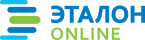 Официальная правовая информация.  Информационно-поисковая система ”ЭТАЛОН-ONLINE“, 28.09.2023  Национальный центр правовой информации Республики БеларусьМинистр труда
и социальной защиты
Республики БеларусьА.П.МороваМинистр здравоохранения
Республики БеларусьВ.А.ОстапенкоПриложениек постановлению
Министерства труда
и социальной защиты
Республики Беларусь
и Министерства
здравоохранения
Республики Беларусь19.03.2002 № 34/12